ADULT SABBATH SCHOOL9:30 a.m. - 10:45 a.m.Adult Sabbath SchoolLesson Study:                 “Light From the Sanctuary”Sanctuary Class                                                                       AD Hall           Arabic Class, Chapel                                                           Irene FargoDeaf Culture Class, Room 11                                   Pastor’s Prophecy Class, Room 10                      NO CLASS TODAYChildren and Youth Sabbath School9:30 a.m. - 10:45 a.m.Cradle Roll (Birth - preschool)                                                  Room 1Kinder/Primary (Kinder-first - 4th grade)                                Room 5Junior/Youth (5th - 12th grade)                                                    Vine10:15 a.m. Sabbath School Intercessory Prayer – LibrarySERMON SCHEDULEJune 1 – Pastor Paul June 8 – Pastor Paul DEACON ON DUTYTeam Leader: Greg GarnierGREETER ON DUTYGreeter: Alex GonzalezSunset today: 7:51 p.m.                       Next Friday: 7:56 p.m.ARLINGTON FAMILY WORSHIP11:00 a.m. - 12:15 p.m.Prelude                                                                             Sheldon Lee    Welcome                                                                      Michelle Yanez    Family ActionFamily Worship                                            Dixon Family & Friends   Children’s Story                                                             Irasema Fore                                          Scripture Reading                  Offering                                                                          Judy GarnierPSR Lodge Remodel, Fund 77700Offertory                                                                           Sheldon Lee    Garden of Prayer                                                         Michelle Yanez    Sermon                                                                                   AD Hall“Memorial Day and National Moment of Remebrance”          Postlude                                                                           Sheldon Lee     Thank you for coming to worship with us. We gather to worship our Creator, Jesus. We exalt Christ; crucified for our sins, risen from the   dead, able and willing to meet the need of every human situation. Our Lord loves us and is coming back to take us home.  ARLINGTON SDA ONLINE: www.arlingtonsda.org   Live Stream Sat. Morning. Past Sermons - Video Archive Live at         Arlington’s Facebook page - Facebook Live.THIS WEEK AT ARLINGTON (May 25-31)MONDAY  276 p.m. Adventurer Club Meeting every other Monday in Rm 6 6 p.m. Pathfinder Club Meeting in the Gym.TUESDAY 289 a.m. Community Service THURSDAY 307 p.m. Prayer Fellowship Zoom Link: https://us02web.zoom.us/j/87901459512Meeting ID: 879 0145 9512       Passcode: 123                                          FRIDAY 316 p.m. Sabbath Fellowship on ZoomARLINGTON SDA CHURCHAddress                         8778 Magnolia Avenue, Riverside, CA 92503Office Hours   Mon., Tues. & Fri.: 8-12 p.m. Wed. & Thurs.: ClosedOffice Phone                    Office: 951-688-6630, Fax: 951-688-6631E-mail                                                arlingtonchurch07@proton.meChurch Website                                               www.arlingtonsda.orgConference Website                                       www.seccadventist.orgSenior Pastor Paul Lundgrin                              Cell: 760-509-5765Financial Administrator, Susan Camacho        Cell: 951-212-4265Vietnamese Min. Tran Hoang                           Cell: 951-500-8767Arlington Seventh-day Adventist Church“Greater love has no one than this, that he lay down his life for his friends”                                               John 15:13      May 25, 2024ANNOUNCEMENTSBIRTHDAYS (May 26-31) Don Wright 29, Robin Schwebs 31CHURCH FINANCE: Thank you for your faithfulness.         Monthly Church Budget:   $ 15,900.00                                         Received in May:               $   8,789.90                                                  Needed for May:             $   7,110.10ONLINE GIVING: www.arlingtonsda.org  Menu - Online Giving  Mail: Arlington SDA 8778 Magnolia Ave. Riverside, CA 92503                                        Zelle: arlingtontreasurer07@proton.me  Name what offering is for in the notes section.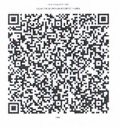 COMMUNITY SERVICE: Donations needed: small appliances that work, dishes, glassware, crystal, beddings & decorations.                   Facebook @ CommunityServiceThriftStore       THANK YOU!NOMINATING COMMITTEE NOMINATIONS, 2nd  Reading: Members - Vung Dixon, Brandon Dixon, Tim Harrison, Eliot Lu, Dan Mattox, Pastor Oweda, Leticia Rhee.  Alternates – Eva George, Nabeel Fargo, Angelica Gonzalez, Marisa Kourkos, Sonia Cloninger.